Z życia „Krasnoludków”20.10.2020r. Dzień praw dziecka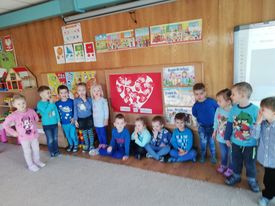 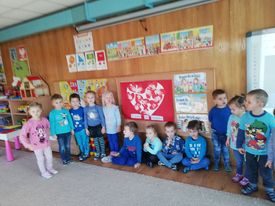 7.12.2020r. Mikołajki 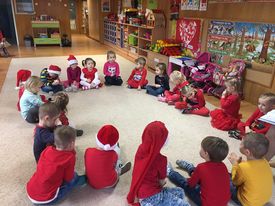 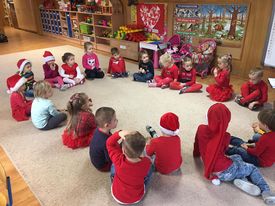 W grudniu wzięliśmy udział w akcji „Szlachetna paczka” 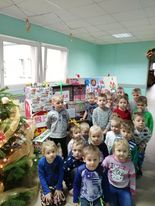 